Воспитатель Плетенчук Светлана Николаевна«Будущие солдаты России»Цель Формировать представление детей о празднике - «День защитников Отечества», начальные представления о Российской армии, родах войск и некоторых их  представителях: танкист, лётчик, моряк;Задачи:-Учить собирать самолёт, используя действия моделирующего характера, соединять готовые детали из картона прищепками;- Воспитывать гордость за свою страну, её армию, уважение к профессии - «военный»;- При формировании грамматического строя речи продолжать обучать  употреблять существительные в речи в сочетании с предлогами; учить детей преобразовывать имена существительные единственного числа в форму множественного числа в родительном падеже. - Развивать игровую двигательную активность; - Развивать мелкую моторику мышц рук; -Учить собирать самолёт, используя действия моделирующего характера.Материал к занятию:- нарисованные изображения - аэродром, море, танковый полигон; - кукла-военный;- военная техника: танк, самолёт, корабль; -изображения военных на подставке: моряк, лётчик, танкист;- образец самолета.Раздаточный материал: на каждого ребенка детали самолета из картона, три прищепки.Ход НОД.1.Организационный момент.Дети играют в группе, проводится «утренний круг» и начинает непринуждённую беседа  о празднике «День защитников Отечества».Воспитатель: - Ребята, какое сейчас время года? (Зима.)       - Какой сейчас месяц? (февраль)Правильно. В последнем зимнем месяце феврале мы отмечаем замечательный праздник - «День защитников Отечества». А кто это - защитники Отечества (Родины)? (Солдаты, военные...)-Где служат солдаты? (В армии.)- Кого еще мы поздравляем в этот день? (Папу, дедушку, всех мальчиков...)  Правильно. В трудную минуту все мужчины встанут на защиту Родины.Воспитатель: Наша страна - очень большая и красивая, в ней много полей, лесов, рек, озер, гор, маленьких и больших сел и городов. Ее защищает сильная армия.- Посмотрите ребята, кто пришел к нам в гости? ( кукла «Солдат»)- Ребята, посмотрите, а ведь военный пришёл к нам не с пустыми руками, он что-то принёс нам в коробке, давайте посмотрим  что там?  ( заглядываем в коробку)- Посмотрите, здесь бумажные солдатики, они одеты в разную военную форму. Они все перепутались и наш гость просит , чтобы вы ему помогли расставить всё на свои места. (Воспитатель демонстрирует детям солдатиков, дети называют представителя рода войск)Воспитатель: военный не случайно пришёл к нам в гости, он просит, чтобы вы ему помогли  расставить бумажных солдатиков к боевым машинам. Но прежде полетаем на самолете.Подвижная игра «Самолёт».2.Грамматическая работа.  Просмотр ( слайды рода войск России) (дети расставляют бумажных солдатиков к боевым машинам) – диалог детей и воспитателя:Дидактическая игра: «Кто на чём служит»Воспитатель: Где стоит лётчик?-------- (лётчик стоит около самолёта)                        Где стоит танкист?-----    (танкист стоит впереди танка)                        Где стоит моряк?--------- (моряк стоит за кораблём)Воспитатель: на чём служит танкист -------танкист служит на танке;На чём (ходят) плавают  моряки -------------------------- моряки ходят (плавают ) на корабле;На чём летают военные лётчики -------------- на самолётах.Дидактическая игра: «Один – много»Солдат один, а если их будет много, тот мы скажем –    (много солдат)Лётчик один--------------------------------------------------------(много лётчиков)Моряк один-------------------------------------------------------- (много моряков)Танкист один-------------------------------------------------------(много танкистов)3.Практическая часть. (создание проблемной ситуации)Воспитатель: вы ребята молодцы, вы помогли солдату навестить порядок в войсках, а теперь  нужно помочь отправить всех военных на военные учения;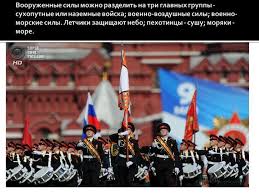 Посмотрите – танкисты управляют  танком. Моряки - моряки  служат на корабле.Лётчики – летают на самолетах.Посмотрите у нас с вами  самолет только один – а лётчиков? (много) Давайте  для лётчиков соберём самолёты и поможем отправить их к месту военных учений.(дети отправляются к столам с заготовками с самолётами – показ, объяснение и выполнение работы)Дети отправляют самолёты на аэродром.(художественное слово – физкультминутка)Дуют ветры в феврале,              Покачивают руками над головой.Воют в трубах громко,               Руки вверх, развернуть ладони друг к другуЗмейка мчится по земле лёгкая позёмка                                              Волновые движения руками перед собой.Поднимаясь, мчатся вдаль         Руки вверх, затем - впередСамолетов звенья.                       Руки в стороны.Нынче празднует Страна армии рожденья!                                                      Хлопают в ладоши.(Солдат благодарит детей за хорошую службу и награждает медалями.) Воспитатель: вы – молодцы, вы отлично справились с заданиями, а теперь нам пора возвращаться в группу.4.Рефлексия. Самоанализ.Воспитатель:  Кто был сегодня у нас в гостях? Как мы смогли ему помочь: (помогли военному расставить солдат по родам войск, собирали самолёты для лётчиков.) Вы  отлично справились с заданиями  – будущее солдаты  России. Все вместе слушают и подпевают.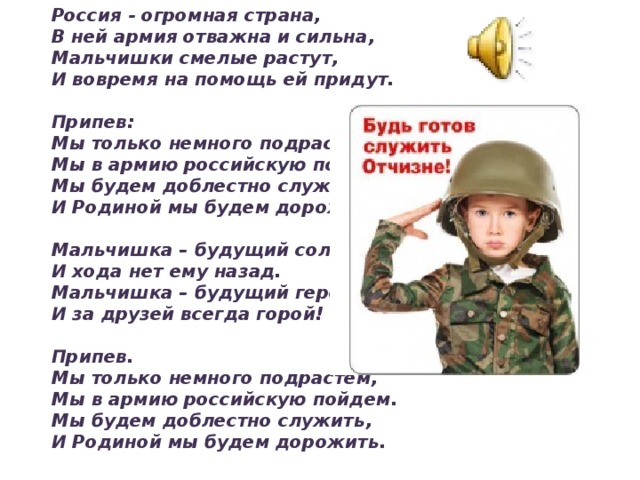 